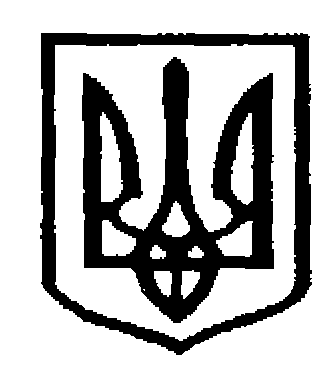 У К Р А Ї Н АЧернівецька міська радаУправління  освіти         Н А К А З 28.04.2022                                                                                         № 109                                                                                                Про проведення міського туру  обласного  конкурсу учнівських творів-есе  та учнівської онлайн-науково-дослідної конференції «Український вимір процесів європейської інтеграції»На виконання Законів України «Про освіту», «Про повну загальну середню освіту», Стратегії національно-патріотичного виховання, затвердженої Указом Президента України від 18.05.2019 № 286/2019, наказів Департаменту освіти і науки Чернівецької військової адміністрації від 26.04.2022 р. №  100 «Про проведення обласного конкурсу учнівських творів-есе та учнівської онлайн-науково-дослідної конференції «Український вимір процесів європейської інтеграції», управління освіти Чернівецької міської ради від 28.04.2022 р. «Про проведення в закладах загальної середньої освіти Декади громадянської освіти» та з метою формування громадянських і соціальних компетентностей, ціннісних орієнтирів і громадянської самосвідомості учнів та студентської молоді, підвищення якості виховного простору у закладах освіти області в дусі національно-патріотичного виховання, реалізації елементів громадянської освіти, за ініціативи та підтримки кафедри політології та державного управління Чернівецького національного університету імені Юрія ФедьковичаНАКАЗУЮ:Провести міський тур обласного конкурсу учнівських творів-есе та учнівської онлайн-науково-дослідної конференції «Український вимір процесів європейської інтеграції» (далі – міський тур конкурсу) для учнів     10 - 11 класів в дистанційному режимі у 2 етапи:1-й етап: 02.05.2022 - 05.05.2022 - підготовка учнівських творів-есе «Український вимір процесів європейської інтеграції»;2-й етап: 06.05.2022 - он-лайн презентації творів-есе.Затвердити:склад організаційного комітету (додаток 1), склад журі (додаток 2), алгоритм проведення та критерії оцінювання (додаток 3)міського туру конкурсу.Журі визначити переможців міського туру конкурсу та надіслати конкурсні роботи трьох переможців до обласного журі на електронну адресу: i.ravlyk@chnu.edu.ua до 10.05.2022.Директорам закладів загальної середньої освіти:Забезпечити: організацію у закладі 1-го етапу міського туру конкурсу: підготовку учнівських творів-есе «Український вимір процесів європейської інтеграції» з 02.05.2022 по 05.05.2022 р.; надходження учнівських творів-есе до журі міського туру конкурсу на електронну адресу: anzelakarimova-7@meta.ua до 05.052022 р.;участь учнів у 2-му етапі міського туру конкурсу: он-лайн презентаціях творів-есе 06.05.2022 р. Наказ розмістити на інформаційному сайті управління освіти. Контроль за виконанням наказу покласти на начальника відділу загальної середньої освіти управління освіти Чернівецької міської ради О.Л. Кузьміну.Начальник  управління освітиЧернівецької міської ради                                                   Ірина ТКАЧУК                                   Погоджено:Начальник відділу					                  Олена КУЗЬМІНАзагальної середньої освіти управління освітиЧернівецької міської радиДодаток 1до наказу  управління освітивід 28.04.2022 № 109СКЛАД ОРГАНІЗАЦІЙНОГО КОМІТЕТУміського туру конкурсу учнівських творів-есе та учнівської онлайн-науково-дослідної конференції «Український вимір процесів європейської інтеграції»Кузьміна Олена Леонідівна – начальник відділу загальної середньої освіти управління освіти Чернівецької міської ради,  голова оргкомітету.Застанкевич Ірина Леонідівна – головний спеціаліст управління освіти Чернівецької міської ради.  Сігітов Андрій Іванович – директор Чернівецького філософсько-правового ліцею № 2  Чернівецької міської ради.Карімова Анжела Георгіївна – вчитель історії Чернівецького ліцею №12 «Ювілейний» Чернівецької міської ради. Додаток 2до наказу  управління освітивід 28.04.2022 № 109СКЛАД ЖУРІ міського туру конкурсу учнівських творів-есе та учнівської онлайн-науково-дослідної конференції «Український вимір процесів європейської інтеграції»Карімова Анжела Георгіївна – вчитель історії Чернівецького ліцею №12 «Ювілейний» Чернівецької міської ради, голова журі. Возняк Світлана Миколаївна – вчитель історії Чернівецького ліцею №3 медичного профілю Чернівецької міської ради. Радевич Тетяна Василівна – вчитель історії Чернівецької ЗОШ І-ІІІ ступенів №31 Чернівецької міської ради.Шейчук Тетяна Михайлівна  - вчитель історії Чернівецького філософсько-правового ліцею №2 Чернівецької міської ради.Додаток 3до наказу  управління освітивід 28.04.2022 № 109Алгоритм проведення та критерії оцінюванняміського туру конкурсу учнівських творів-есе та учнівської онлайн-науково-дослідної конференції «Український вимір процесів європейської інтеграції»	До участі у  міському турі обласного конкурсу запрошуються учні 10-11-х класів закладів  загальної середньої освіти  Чернівецької міської територіальної громади.Метою конкурсу є широке інформування учнівської молоді про зміст європейської інтеграції; ознайомлення з українським виміром процесів європейської інтеграції.Завдання конкурсу:висвітлення питань співробітництва України з Європейським Союзом, вивчення шляхів її інтеграції до європейських та євроатлантичних структур;підвищення інтересу учнів до вивчення євроінтеграційних процесів;окреслення української євроінтеграційної перспективи в нових умовах;залучення широкого кола учнівської молоді до активної  участі в наукових дослідженнях та формування мотивації до її практичної діяльності з реалізації євроінтеграційних процесів в Україні. Конкурс проводиться Департаментом освіти і науки Чернівецької обласної військової адміністрації, Інститутом післядипломної педагогічної освіти спільно з кафедрою політології та державного управління факультету історії, політології та державного управління Чернівецького національного університету ім. Ю. Федьковича  в онлайн-режимі у два тури: - міський тур  – у два етапи: 1-ий етап - організація у закладі  підготовки учнівських творів-есе «Український вимір процесів європейської інтеграції» з 02.05.2022 по 05.05.2022 р.; 2-ий етап: он-лайн презентація творів-есе 06.05.2022 р. - обласний тур –  у два етапи: 11.05.2022 - 12.05.2022 – заочний; 13.05.2022 – очний. Початок о 10.00.  На міському турі учні захищають в онлайн-режимі твори-есе обсягом до 10 сторінок без додатків. На презентацію виступу відводиться до 10 хвилин. Посилання для підключення буде надіслано окремим листом.Твори-есе надсилаються у форматі RTF, шрифт Times New Roman – 14 pt, інтервал – 1,5, відступ абзацу – 1,25 мм, обсягом до 10 друкованих сторінок  без додатків. Вимоги до параметрів сторінок: розмір лівого поля – 30 мм, правого – 15 мм; розмір верхнього і нижнього полів – 20 мм. Текст твору-есе завершується списком використаної літератури.На титульній сторінці зазначаються повна назва  закладу освіти територіальної громади, міста, тема твору-есе, вказується виконавець і керівник (їх прізвища, ім’я та по-батькові (повністю),  заклад освіти та номери телефонів), рік написання творів.  Твори-есе не рецензуються і не повертаються. Визначення переможців проводиться методом експертної оцінки поданих творів-есе та виступів фіналістів конкурсу й забезпечується журі конкурсу.Фіналісти конкурсу готують презентацію своєї доповіді (Power Point), яку треба підключати разом із своїм виступом. На презентацію та виступ відводиться до 7 хвилин, на запитання – відповіді до 5 хвилин на учасника. На підставі висновків журі троє учасників визначаються переможцями.Твори-есе оцінюються за такими критеріями:Максимальна сума балів, яку може набрати учасник, – 100.На обласний тур надсилаються до 10.05.2022 твори-есе переможців територіальних турів – по одному представнику від територіальної одиниці та  три переможці від м. Чернівці на електронну пошту:  i.ravlyk@chnu.edu.ua.На заочному етапі 11.05.2022-12.05.2022  обласне журі визначає відповідно до критеріїв Конкурсу учасників очного етапу Конкурсу.  Підсумки обласного туру проводяться 13.05.2022 у вигляді онлайн-підсумкової, науково-дослідної конференції.Для участі необхідно мати комп’ютер з ОС Windows 7 (8, 10), мікрофон, відеокамеру, акустичні колонки.Для підключення необхідно за 10 хвилин до початку онлайн-конференції перейти за посиланням:  meet.google.com/fkn-gwuy-iho На підставі висновків журі призерами визначаються шість учасників: одне – перше місце, два – других, три – третіх. Критерії оцінюванняБалиЧіткість постановки проблеми, формулювання мети та завдання дослідження10Актуальність, самостійність, оригінальність і доказовість суджень, наявність елементів наукової новизни40Обґрунтованість поданих висновків, їх відповідність темі, поставленим завданням і меті дослідження30Відповідність вимогам щодо оформлення дослідницьких робіт20